November 6, 2019Via Certified MailEUGENE F CARTER JR, CFOAMERICAN POWERNET MANAGEMENT LP  45 COMMERCE DRIVEWYOMISSING PA 19610-1038					RE:	Fixed-Term Bond 						American PowerNet Management LP  				                                               A-110173Dear Sir/Madam:	Please find under cover of this letter the financial instrument filed with the Commission on behalf of American PowerNet Management LP because it is not acceptable.  The Commission requires a supplier to file an original bond, letter of credit, continuation certificate, amendment, or other financial instrument as part of a supplier’s licensing requirements under Section 2809(c) of the Pennsylvania Public Utility Code.  The enclosed financial instrument does not have a "wet ink" original signature for the Principal Company.  Please sign in ink and return original financial instrument with my office within 10 days of the date of this letter, preferably by overnight delivery to my office address listed above.  Sincerely,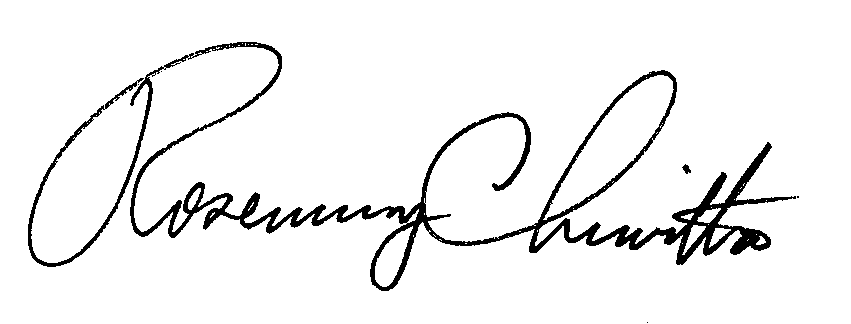 Rosemary ChiavettaSecretary of the CommissionRC:jbsEnclosures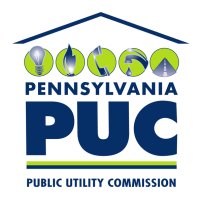  PUBLIC UTILITY COMMISSION400 NORTH STREET, KEYSTONE BUILDING, SECOND FLOORHARRISBURG, PENNSYLVANIA  17120IN REPLY PLEASE REFER TO OUR 